CADRE POLITIQUE DU PROJET 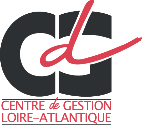 TEMPS DE TRAVAIL Le sens du projetAu-delà de la mise en conformité, sur quoi veut-on progresser en priorité par les nouveaux temps de travail ? En terme de philosophie, le projet sert plutôt l’homogénéité des pratiques ou plutôt l’adaptation aux réalités différentes des métiers ? ou les 2 ?Ce qui n’est pas à discuter / le « non-négociable »*Ce qui mérite de perdurer du fonctionnement actuel *Par facilité : ce serait trop long et trop difficile de réinterroger cet aspect*Par choix politique assumé (dans l’intérêt des agents et/ou du territoire)Ce qui peut être discuté *besoin d’éclairages des élus*pas d’a prioriLe niveau d’engagement dans le projetDécision de concertation appuyée sur ce projet :Soin à l’écoute en amont des décisionsSoin à l’appropriation pour préparer la mise en œuvre des décisionsOu décision de viser à aboutir au plus vite le cadre général et se laisser le temps plus tard d’approfondir les sujets spécifiques.Moyens à engager : Budget constant ?Enveloppe à mettre de côté (logiciel, accompagnement CDG…) ?Enveloppe pour négociations éventuelles ?à l'échelle de la collectivitélistes des enjeux (exemple)Niveau de prioritéGarantir la réglementation et notamment les temps de repos suffisants pour fournir un travail de qualitéAider l’agent à concilier sa vie personnelle et sa vie professionnelleFavoriser la qualité et la continuité du service renduGarantir des possibilités réelles pour le travail collectifLimiter le temps de contrôle des plannings par les encadrants et le service RHLimiter l’empreinte de la collectivité sur l’environnement : limiter les temps de transport, optimiser l’utilisation des espaces…Favoriser l’attractivité de la collectivité sur les métiers à sujétions fortesFavoriser l’emploi de personnes pour lesquelles le temps de travail présente un freinFavoriser l'efficacité du travail (moins découpé, moins de temps d'attente de validation)Réduire la masse salariale autre